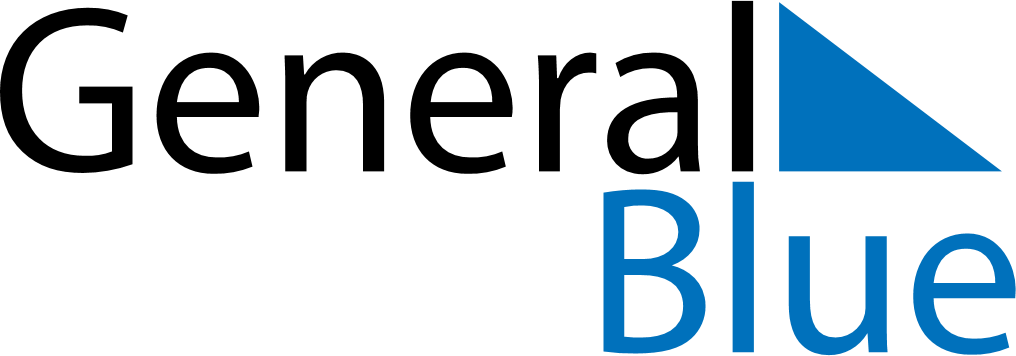 June 2019June 2019June 2019June 2019TogoTogoTogoMondayTuesdayWednesdayThursdayFridaySaturdaySaturdaySunday11234567889End of Ramadan (Eid al-Fitr)1011121314151516Whit Monday1718192021222223Day of the Martyrs2425262728292930